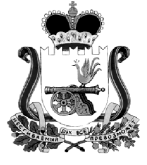 АДМИНИСТРАЦИЯГОРОДИЩЕНСКОГО СЕЛЬСКОГО ПОСЕЛЕНИЯХИСЛАВИЧСКОГО РАЙОНА СМОЛЕНСКОЙ ОБЛАСТИП О С Т А Н О В Л Е Н И Еот  19 марта 2018 года        № 12О внесении изменений в Постановление Администрации Городищенского сельского поселения Хиславичского района Смоленской области  от 09.10.2013года № 43  «Об утверждении Административного регламента предоставления Администрацией Городищенского сельского поселения Хиславичского района Смоленской области муниципальной услуги «Выдача разрешений на право организации розничной торговли»          В целях приведения Административного регламента в соответствие с Федеральным законом от 27.07.2010 №210-ФЗ «Об организации представления государственных и муниципальных услуг» Администрация  Городищенского  сельского поселения  Хиславичского района Смоленской области п о с т а н о в л я е т:        1. Внести в административный регламент Администрации Городищенского сельского поселения Хиславичского района Смоленской области, утвержденный постановлением № 15 от 05.06.2013г.  следующие изменения:- пункт 1.2.1 раздела 1.2 изложить в следующей редакции:«Заявителем на предоставление муниципальной услуги (далее - заявитель) являются юридические лица и индивидуальные  предприниматели независимо от их организационно-правовой формы, которые зарегистрированы в установленном законодательством Российской Федерации порядке и которым принадлежит объект или объекты недвижимости, расположенные на территории, в пределах которой предполагается организация рынка или их уполномоченные представители.»- пункт 2.4.1. раздела 2.4. изложить в следующей редакции:«Рассмотрение заявления о предоставлении разрешения осуществляется в срок, не превышающий тридцати календарных дней со дня поступления этого заявления. В случаях, указанных в части 1 статьи 9 настоящего Федерального закона, срок рассмотрения этого заявления не может превышать пятнадцать календарных дней со дня поступления заявления. В течение указанного срока орган местного самоуправления принимает решение о предоставлении разрешения или об отказе в его предоставлении, которое оформляется соответствующим правовым актом.О принятом решении орган местного самоуправления обязан уведомить заявителя в письменной форме в срок не позднее дня, следующего за днем принятия указанного решения».- абзац 7 раздела 2.5. слова «- Федеральным законом от 02.05.2006г. № 59-ФЗ «О порядке рассмотрения обращений граждан Российской Федерации» (далее - Закон об обращениях граждан)»  исключить.-  пункты  2.6.1.- 2.6.1.1. раздела 2.6. изложить в следующей редакции:«2.6.1. В перечень документов, необходимых для предоставления муниципальной услуги, подлежащих представлению заявителем, входят:1) заявление (согласно форме, приведенной в приложении № 1 к Административному регламенту);2) копии учредительных документов (оригиналы учредительных документов в случае, если верность копий не удостоверена нотариально); «2.6.1.1. Для предоставления разрешения на право организации розничной торговли необходимы следующие документы, которые заявитель вправе предоставить  самостоятельно:1) выписку из единого государственного реестра юридических лиц или ее удостоверенная  копия, включающая сведения о постановке юридического лица на учет в налоговом органе по месту нахождения юридического лица;2) удостоверенная  копия документа, подтверждающего право на объект или объекты недвижимости, расположенные на территории, в пределах которой предполагается организовать рынок;3) удостоверенная  копия документа, подтверждающего право на объект или объекты недвижимости, расположенные на территории, в пределах которой предполагается организовать рынок;В случае если они не были представлены заявителем самостоятельно, то данные документы  запрашиваются  органом местного самоуправления, проводящим проверку, в государственных органах, органах местного самоуправления и подведомственных государственным органам или органам местного самоуправления организациях, в распоряжении которых находятся указанные документы.- в разделе 5:- пункт 5.8. дополнить подпунктом 3:«3)  В случае установления в ходе или по результатам рассмотрения жалобы признаков состава административного правонарушения или преступления должностное лицо, наделенное полномочиями по рассмотрению жалоб в соответствии с частью 1 настоящей статьи, незамедлительно направляет имеющиеся материалы в органы прокуратуры».- пункт 5.10 изложить в следующей редакции:«5.10. Положения настоящего Федерального закона, устанавливающие порядок рассмотрения жалоб на нарушения прав граждан и организаций при предоставлении государственных и муниципальных услуг, не распространяются на отношения, регулируемые Федеральным законом от 2 мая 2006 года N 59-ФЗ "О порядке рассмотрения обращений граждан Российской Федерации"»;- пункт 5.11.признать утратившим силу;- приложение № 1 административного регламента изложить в следующей редакции:«Приложение №1к Административному регламентузаявление.    Прошу выдать разрешение на право организации розничного рынка    Полное наименование: __________________________________________________    Сокращенное наименование юридического лица или ИП: ___________________________    Организационно-правовая форма юридического лица: ______________________    Адрес юридического лица или ИП: ______________________________________________    Место нахождения объекта (объектов) недвижимости ______________________    Регистрационное свидетельство: ________________________________________                                        серия, номер, кем и когда выдано    ОГРН: _________________________________________________________________    ИНН ___________________________________________________________________    Свидетельство о постановке на учет в МРИ ФНС N 5 по Смоленской области    ___________________________________________________________________________                        серия, номер, когда выдано    Тип рынка _____________________________________________________________    Дата подачи заявления ________________________    Подпись заявителя ____________________________ ________________________           М.П.                                             Ф.И.О.    К заявлению прилагаются:    1.  Копии  учредительных документов (оригиналы учредительных документовв случае, если верность копий не удостоверена нотариально).   Заявитель вправе предоставить  самостоятельно:1) выписку из единого государственного реестра юридических лиц или ее удостоверенная  копия, включающая сведения о постановке юридического лица на учет в налоговом органе по месту нахождения юридического лица;2) удостоверенная  копия документа, подтверждающего право на объект или объекты недвижимости, расположенные на территории, в пределах которой предполагается организовать рынок;3) удостоверенная  копия документа, подтверждающего право на объект или объекты недвижимости, расположенные на территории, в пределах которой предполагается организовать рынок;В случае если они не были представлены заявителем самостоятельно, то данные документы  запрашиваются  органом местного самоуправления, проводящим проверку, в государственных органах, органах местного самоуправления и подведомственных государственным органам или органам местного самоуправления организациях, в распоряжении которых находятся указанные документы. Документы принял _____________________                     Дата ______«___» _________20__г                    ____________ /__________________/                               дата                                                                                          подпись                       ФИО                    2. Настоящее постановление вступает в силу со дня его официального обнародования 3. Контроль за исполнением настоящего постановления оставляю за собой.Глава муниципального образования    Городищенского  сельского поселения    Хиславичского района  Смоленской области                                   В.Б. МаганковУтвержден                                                                 постановлением Главы Администрации                                                                                                               	                                Городищенского сельского поселения                                                                 Хиславичского района Смоленской области                                                                 от 05.06.2013 г. № 15;от 19.03.2018 г. № 12АДМИНИСТРАТИВНЫЙ РЕГЛАМЕНТпредоставления Администрацией Городищенского сельского поселения Хиславичского района Смоленской области муниципальной услуги «Выдача разрешений на право организации розничной торговли»1. Общие положения1.1.  Предмет регулирования административного регламентапредоставления муниципальной услугиАдминистративный регламент предоставления Администрацией Городищенского сельского поселения Хиславичского района Смоленской области муниципальной услуги «Выдача разрешений на право организации розничной торговли» (далее - Административный регламент) разработан в целях повышения качества предоставления и доступности муниципальной услуги, повышения эффективности деятельности органов местного самоуправления, создания комфортных условий для участников отношений, возникающих при предоставлении услуги, и определяет порядок, сроки и последовательность действий (административных процедур) при предоставлении муниципальной услуги.1.2. Описание заявителей, а также физических и юридических лиц, имеющих право в соответствии с федеральным и (или) областным законодательством, муниципальными нормативными правовыми актами либо в силу наделения их заявителями в порядке, установленном законодательством Российской Федерации, полномочиями выступать от их имени при взаимодействии с Администрацией, иными органами местного самоуправления и организациями при предоставлении муниципальной услуги1.2.1. Заявителем на предоставление муниципальной услуги (далее - заявитель) являются юридические лица и индивидуальные  предприниматели независимо от их организационно-правовой формы, которые зарегистрированы в установленном законодательством Российской Федерации порядке и которым принадлежит объект или объекты недвижимости, расположенные на территории, в пределах которой предполагается организация рынка или их уполномоченные представители.(пункт 1.2.1. в редакции постановления № 12 от 19.03.2018г.)1.2.2. От имени заявителя могут выступать его законные представители, а также государственные и муниципальные учреждения и организации (в рамках соглашений о межведомственном взаимодействии).1.3. Требования к порядку информирования о порядке предоставления муниципальной услуги1.3.1. Сведения о месте нахождения, графике работы, номерах контактных телефонов, адресах официальных сайтов и адресах электронной почты Администрации, структурных подразделений Администрации и организаций, участвующих в предоставлении муниципальной услуги:Место нахождения:  Смоленская область, Хиславичский район, д. Городище. Для получения муниципальной услуги заявитель (либо его законный представитель) обращается лично в Администрацию по адресу: 216638, Смоленская область, Хиславичский район, д. Городище График работы:Справочные телефоны, факс: 8(48-140)2-2-72-24. Адрес официального сайта Администрации муниципального образования «Хиславичский район» Смоленской области в сети Интернет: http://hislav.admin-smolensk.ru , адрес электронной почты: admigorodishe@yandex.ru.1.3.2. Информация о местах нахождения и графиках работы Администрации, структурных подразделений Администрации и организаций, участвующих в предоставлении муниципальной услуги размещается:1) в табличном виде на информационных стендах Администрации; 2) на Интернет-сайте Администрации муниципального образования «Хиславичский район» Смоленской области: http://hislav.admin-smolensk.ru в информационно-телекоммуникационных сетях общего пользования (в том числе в сети Интернет), 3) в средствах массовой информации: в газете «Хиславичские известия»4) на региональном портале государственных услуг.1.3.3. Размещаемая информация содержит также:извлечения из нормативных правовых актов, устанавливающих порядок и условия предоставления муниципальной услуги;текст административного регламента с приложениями;блок-схему (согласно Приложению № 1 к административному регламенту);перечень документов, необходимых для предоставления муниципальной услуги, и требования, предъявляемые к этим документам;порядок информирования о ходе предоставления муниципальной услуги;порядок обжалования действий (бездействия) и решений, осуществляемых и принимаемых Администрацией в ходе предоставления муниципальной услуги.1.3.5. Консультации о порядке предоставления муниципальной услуги предоставляются специалистом Администрации:- устно при личном обращении или по телефону;- в письменном /электронном виде при ответе на письменный/ электронный запрос (в соответствии с законодательством, регулирующим порядок рассмотрения обращения граждан).Все письменные электронные обращения, поступающие в Администрацию, регистрируются в общем порядке в соответствии с инструкцией по делопроизводству, утвержденной постановлением Главы Администрации Городищенского сельского поселения Хиславичского района Смоленской области.1.3.5. 	При ответе на телефонные звонки должностное лицо Администрации называет фамилию, имя, отчество, занимаемую должность, предлагает гражданину представиться и изложить суть вопроса.1.3.6. Должностное лицо Администрации при общении с заявителем (по телефону или лично) должно корректно и внимательно относиться к заявителю, не унижая его чести и достоинства. При устном информировании о порядке предоставления муниципальной услуги должно  использовать официально-деловой стиль речи.Во время разговора необходимо произносить слова четко, избегать «параллельных разговоров» с окружающими людьми и не прерывать разговор по причине поступления звонка на другой аппарат.Должностное лицо Администрации, при устном информировании о порядке предоставления муниципальной услуги, не вправе осуществлять информирование заявителя, выходящее за рамки стандартных процедур и условий предоставления муниципальной услуги и прямо или косвенно влияющее на индивидуальное решение гражданина.Должностное лицо Администрации, осуществляющее индивидуальное устное информирование о порядке предоставления муниципальной услуги, должно принять все необходимые меры для полного и оперативного ответа на поставленные вопросы. В случае невозможности предоставления полной информации - предложить гражданину обратиться за необходимой информацией в письменном виде либо назначить другое удобное для него время для устного информирования по интересующему его вопросу.1.3.7.	Индивидуальное письменное информирование о порядке предоставления муниципальной услуги при письменном обращении гражданина в Администрацию, осуществляется путем направления ответа почтовым отправлением.  При индивидуальном письменном информировании ответ направляется заявителю в течение 30 дней со дня регистрации обращения.Ответ на обращение, поступившее в форме электронного документа, направляется в форме электронного документа по адресу электронной почты, указанному в обращении, или в письменной форме по почтовому адресу, указанному в обращении.Публичное информирование о порядке предоставления муниципальной услуги осуществляется посредством размещения соответствующей информации на информационных стендах в общественных местах: здании Администрации, магазинах, доме культуры и на официальном сайте Администрации.1.3.8.	Заявитель имеет право на получение сведений о стадии прохождения его обращения.2. Стандарт предоставления муниципальной услуги2.1. Наименование муниципальной услугиНаименование муниципальной услуги – «Выдача разрешений на право организации розничной торговли».2.2. Наименование органа, предоставляющего муниципальную услугу 2.2.1. Муниципальную услугу предоставляет  Администрация  Городищенского сельского поселения Хиславичского района Смоленской области.    2.2.2. При предоставлении услуги администрация в целях получения документов (информации), либо осуществлении согласований и иных действий необходимых для предоставления муниципальной услуги, в том числе по поручению заявителя, взаимодействует со следующими органами и организациями:- Межрайонная ИФНС № 8 по Смоленской области по адресу: 216450, Смоленская область, г. Починок, ул. Советская, д. 2  2.2.3. Запрещено требовать от заявителя осуществления действий, в том числе согласований, необходимых для получения муниципальной услуги и связанных с обращением в иные государственные органы, организации, за исключением получения услуг, включенных в перечень услуг, которые являются необходимыми и обязательными для предоставления муниципальных услуг, утвержденный Решением Совета Депутатов Городищенского сельского поселения от 18 декабря 2012 г. № 33 «О перечне услуг, которые являются необходимыми и обязательными для предоставления муниципальных услуг органами местного самоуправления Администрации Городищенского сельского поселения».2.3. Результат предоставления муниципальной услуги2.3.1. Результатами предоставления муниципальной услуги  является принятие решения о выдаче разрешения на право организации розничного рынка на территории Городищенского сельского поселения (далее - разрешение);- выдача уведомления об отказе в выдаче разрешения или о приостановке действия ранее выданного разрешения с указанием причин.В случае отказа в предоставлении муниципальной услуги заявителю направляется письменный мотивированный отказ в предоставлении муниципальной услуги по почте или в форме электронного документа по адресу, указанному в заявлении.2.3.2. Процедура предоставления муниципальной услуги завершается получением заявителем одного из следующих документов:- разрешения на право организации розничного рынка на территории Городищенского сельского поселения (далее - разрешение);- уведомления об отказе в выдаче разрешения или о приостановке действия ранее выданного разрешения с указанием причин.2.3.3. Результат предоставления муниципальной услуги  может быть передан заявителю в очной или заочной форме, в одном или нескольких видах (бумажном, бумажно-электронном (посредствам факса, электронной почты), электронном).2.3.4. При очной форме получения результата предоставления муниципальной услуги заявитель обращается в Администрацию лично. При обращении в Администрацию заявитель предъявляет паспорт гражданина Российской Федерации или иной документ, удостоверяющий личность.2.3.5. При очной форме получения результата предоставления муниципальной услуги заявителю выдается документ, заверенный рукописной подписью ответственного сотрудника Администрации.2.3.6. При заочной форме получения результата предоставления муниципальной услуги в бумажном виде документ, заверенный рукописной подписью ответственного сотрудника Администрации, направляется заявителю по почте (заказным письмом) на адрес заявителя, указанный в запросе (обращении, заявлении).2.3.7. При заочной форме получения результата предоставления муниципальной услуги в электронном виде документ, заверенный электронной подписью ответственного сотрудника Администрации, направляется на адрес электронной почты, указанный в запросе (заявлении, обращении) и (или) передается на Единый портал, Региональный портал.2.4. Срок предоставления муниципальной услуги  2.4.1. Рассмотрение заявления о предоставлении разрешения осуществляется в срок, не превышающий тридцати календарных дней со дня поступления этого заявления. В случаях, указанных в части 1 статьи 9 настоящего Федерального закона, срок рассмотрения этого заявления не может превышать пятнадцать календарных дней со дня поступления заявления. В течение указанного срока орган местного самоуправления принимает решение о предоставлении разрешения или об отказе в его предоставлении, которое оформляется соответствующим правовым актом.О принятом решении орган местного самоуправления обязан уведомить заявителя в письменной форме в срок не позднее дня, следующего за днем принятия указанного решения.(пункт 2.4.1 в редакции постановления № 12 от 19.03.2018г.)2.4.2. При направлении заявителем заявления и копий всех необходимых документов, предоставляемых заявителем, по почте срок предоставления муниципальной услуги отсчитывается от даты их поступления в Администрацию (по дате регистрации).2.4.3. При направлении заявления и всех необходимых документом, предоставляемых заявителем, в электронном виде срок предоставления муниципальной услуги отсчитывается от даты их поступления в Администрацию (по дате регистрации), либо по дате регистрации в ведомственной информационной системе (при наличии таковой), о чем заявитель получает соответствующее уведомление через Единый портал, Региональный портал, а также с использованием службы коротких сообщений операторов мобильной связи (при наличии).2.5. Правовые основания предоставления муниципальной услугиПредоставление муниципальной услуги осуществляется в соответствии с: - Федеральным законом от 30.12.2006 N 271-ФЗ "О розничных рынках и о внесении изменений в Трудовой кодекс Российской Федерации";- Постановлением Правительства Российской Федерации от 10.03.2007 N 148 "Об утверждении Правил выдачи разрешений на право организации розничного рынка";- областным законом от 27.04.2007 N 29-з "Об определении органа местного самоуправления, осуществляющего выдачу разрешений на право организации розничного рынка";- постановлением Администрации Смоленской области от 11.05.2007 N 167 "Об утверждении форм разрешения на право организации розничного рынка, уведомления о выдаче разрешения на право организации розничного рынка"- Федеральным законом от 27.07.2010г. № 210-ФЗ «Об организации предоставления государственных и муниципальных услуг»;- Федеральным законом от 06.10.2003г. № 131-ФЗ «Об общих принципах организации местного самоуправления в Российской Федерации»;- Уставом  Городищенского сельского поселения Хиславичского  района Смоленской области.2.6. Исчерпывающий перечень документов, необходимых в соответствии с законодательными или иными нормативными правовыми актами для предоставления муниципальной услуги, подлежащих представлению заявителем2.6.1. В перечень документов, необходимых для предоставления муниципальной услуги, подлежащих представлению заявителем, входят:1) заявление (согласно форме, приведенной в приложении № 1 к Административному регламенту);2) копии учредительных документов (оригиналы учредительных документов в случае, если верность копий не удостоверена нотариально); 2.6.1.1. Для предоставления разрешения на право организации розничной торговли необходимы следующие документы, которые заявитель вправе предоставить  самостоятельно:1) выписку из единого государственного реестра юридических лиц или ее удостоверенная  копия, включающая сведения о постановке юридического лица на учет в налоговом органе по месту нахождения юридического лица;2) удостоверенная  копия документа, подтверждающего право на объект или объекты недвижимости, расположенные на территории, в пределах которой предполагается организовать рынок;3) удостоверенная  копия документа, подтверждающего право на объект или объекты недвижимости, расположенные на территории, в пределах которой предполагается организовать рынок;В случае если они не были представлены заявителем самостоятельно, то данные документы  запрашиваются  органом местного самоуправления, проводящим проверку, в государственных органах, органах местного самоуправления и подведомственных государственным органам или органам местного самоуправления организациях, в распоряжении которых находятся указанные документы.(пункт 2.6.1.- 2.6.1.1.в редакции постановления № 12 от 19.03.2018г.)2.6.2. Запрещено требовать от заявителя представления документов и информации, не входящих в перечень документов, указанных в пункте 2.6.1 настоящего Административного регламента.2.6.3. Документы, представляемые заявителем, должны соответствовать следующим требованиям:- фамилия, имя и отчество (при наличии) заявителя, адрес его места жительства, телефон (если есть)  должны быть написаны полностью;- в документах не должно быть подчисток, приписок, зачеркнутых слов и иных неоговоренных исправлений;- документы не должны быть исполнены карандашом;- документы не должны иметь серьезных повреждений, наличие которых допускает многозначность истолкования содержания.В заявлении о получении разрешения на право организации розничного рынка должны быть указаны:- полное и (в случае если имеется) сокращенное наименования, в том числе фирменное наименование юридического лица;- организационно-правовая форма юридического лица;- место нахождения юридического лица;- место расположения объекта или объектов недвижимости, где предполагается организовать рынок;- государственный регистрационный номер записи о создании юридического лица и данные документа, подтверждающего факт внесения сведений о юридическом лице в Единый государственный реестр юридических лиц;- идентификационный номер налогоплательщика и данные документа о постановке юридического лица на учет в налоговом органе;- тип рынка, который предполагается организовать.2.6.4. Документы, необходимые для получения муниципальной услуги, могут быть представлены как в подлинниках, так и в копиях, заверенных в установленном законодательством порядке. В случае необходимости специалист, в обязанности которого входит прием документов, заверяет копии документов на основании подлинников документов, после чего подлинники документов возвращаются заявителю.2.61. Исчерпывающий перечень документов, необходимых для предоставления муниципальной услуги, которые находятся в распоряжении государственных органов, органов местного самоуправления и иных организаций и которые заявитель вправе представить по собственной инициативе2.61.1. В исчерпывающий перечень документов, необходимых для предоставления муниципальной услуги, которые находятся в распоряжении государственных органов, органов местного самоуправления и иных организаций и которые заявитель вправе представить по собственной инициативе, входят: - выписка из Единого государственного реестра юридических лиц2.7. Исчерпывающий перечень оснований для отказа в приеме документов, необходимых для предоставления муниципальной услуги2.7.1. Отсутствие документов, предусмотренных пунктом 2.6.1 настоящего Административного регламента, или предоставление документов не в полном объеме.2.7.2. Документы не соответствуют требованиям, установленным пунктом 2.6.3 настоящего Административного регламента.2.7.3. Предоставление заявителем документов, содержащих ошибки или противоречивые сведения.2.7.4. Заявление подано лицом, не уполномоченным совершать такого рода действия.2.8. Исчерпывающий перечень оснований для отказа в предоставлении муниципальной услугиВ предоставлении муниципальной услуги заявителю отказывается в случаях:2.8.1. Отсутствие права на объект или объекты недвижимости в пределах территории, на которой предполагается организовать рынок, в соответствии с планом размещения рынков на территории Смоленской области;2.8.2. Несоответствие места расположения объекта или объектов недвижимости, принадлежащих заявителю, а также типа рынка, который предполагается организовать, плану размещения рынков на территории Смоленской области;2.8.3. Подача заявления о предоставлении разрешения с нарушением требований, установленных пунктами 2.6.1 и 2.6.3 настоящего Административного регламента, а также подача документов, содержащих недостоверные сведения.2.9. Перечень услуг, необходимых и обязательных для предоставления муниципальной услуги, в том числе сведения о документе (документах), выдаваемом (выдаваемых) организациями, участвующими в предоставлении муниципальной услугиДля предоставления муниципальной услуги не требуется обращения в иные органы государственной власти, органы местного самоуправления и организации.2.10. Размер платы, взимаемой с заявителя при предоставлении муниципальной услуги, и способы ее взимания в случаях, предусмотренных федеральными законами, принимаемыми в соответствии с ними иными нормативными правовыми актами Российской Федерации, нормативными правовыми актами Смоленской области, муниципальными правовыми актамиМуниципальная услуга предоставляется бесплатно.2.11. Максимальный срок ожидания в очереди при подаче запроса о предоставлении муниципальной услуги и при получении результата предоставления муниципальной услуги2.11.1. Максимальный срок ожидания в очереди при подаче документов на получение муниципальной услуги -15 минут.2.11.2. Максимальный срок ожидания в очереди при получении результата предоставления муниципальной услуги -15 минут.2.12. Срок регистрации запроса заявителя о предоставлении муниципальной услуги, услуги организации, участвующей в предоставлении муниципальной услуги, в том числе в электронной формеСрок регистрации запроса заявителя о предоставлении муниципальной услуги не должен превышать 10 минут.2.13. Требования  к помещениям, в которых предоставляются муниципальные услуги, к залу ожидания, местам для заполнения запросов о предоставлении муниципальной услуги, информационным стендам с образцами их заполнения и перечнем документов, необходимых для предоставления каждой муниципальной услуги2.13.1. Прием граждан осуществляется в специально выделенных для предоставления муниципальных услуг помещениях.Помещения должны содержать места для информирования, ожидания и приема граждан. Помещения должны соответствовать санитарно-эпидемиологическим правилам и нормам.У входа в каждое помещение размещается табличка с наименованием помещения (зал ожидания, приема/выдачи документов и т.д.).2.13.2. При возможности около здания организуются парковочные места для автотранспорта.Доступ заявителей к парковочным местам является бесплатным.2.13.3. Центральный вход в здание, где располагается Администрация, должен быть оборудован информационной табличкой (вывеской), содержащей информацию о наименовании, месте нахождения, режиме работы органов, непосредственно предоставляющих муниципальную услугу.2.13.4. В помещениях для ожидания заявителям отводятся места, оборудованные стульями, кресельными секциями. В местах ожидания имеются средства для оказания первой медицинской помощи и доступные места общего пользования (туалет), в том числе приспособленные для инвалидов.2.13.5. Места информирования, предназначенные для ознакомления заявителей с информационными материалами, оборудуются:- информационными стендами, на которых размещается визуальная и текстовая информация;- стульями и столами для оформления документов.К информационным стендам должна быть обеспечена возможность свободного доступа граждан.На информационных стендах, а также на официальных сайтах в сети Интернет размещается следующая обязательная информация:- номера телефонов, факсов, адреса официальных сайтов, электронной почты органов, предоставляющих муниципальную услугу;- режим работы органов, предоставляющих муниципальную услугу;- графики личного приема граждан уполномоченными должностными лицами;- номера кабинетов, где осуществляются прием письменных обращений граждан и устное информирование граждан; фамилии, имена, отчества и должности лиц, осуществляющих прием письменных обращений граждан и устное информирование граждан;- настоящий Административный регламент.2.13.6. Помещения для приема заявителей должны быть оборудованы табличками с указанием номера кабинета и должности лица, осуществляющего прием. Место для приема заявителей должно быть оборудовано стулом, иметь место для написания и размещения документов, заявлений.2.13.7. Для обслуживания людей с ограниченными возможностями помещения оборудуются пандусами, специальными ограждениями и перилами, обеспечивающими беспрепятственное передвижение и разворот инвалидных колясок.2.14. Показатели доступности и качества муниципальной услуги2.14.1. Показателями доступности предоставления муниципальной услуги являются:1) транспортная доступность к местам предоставления муниципальной услуги;2) обеспечение беспрепятственного доступа к помещениям, в которых предоставляется муниципальная услуга;3) размещение информации о порядке предоставления муниципальной услуги в сети Интернет.2.14.2. Показателями качества предоставления муниципальной услуги являются:1) соблюдение стандарта предоставления муниципальной услуги;2) количество взаимодействий заявителя с должностными лицами при предоставлении муниципальной услуги и их продолжительность (1 раз по 15 минут);3) возможность получения информации о ходе предоставления муниципальной услуги.2.15. Особенности предоставления муниципальных услуг в электронной форме2.15.1. Запросы и обращения могут быть направлены в форме электронных документов с использованием информационно-телекоммуникационных сетей общего пользования, в том числе сети Интернет.2.15.2. Запросы и обращения, поступившие в Администрацию в форме электронного документа, подлежат рассмотрению в порядке, установленном настоящим Административным регламентом для письменных обращений. В обращении заявитель в обязательном порядке указывает свои фамилию, имя, отчество (последнее - при наличии) - для граждан или наименование юридического лица (организации) - для юридических лиц и иных организаций, адрес электронной почты, если ответ должен быть направлен в форме электронного документа, и почтовый адрес, если ответ должен быть направлен в письменной форме. Заявитель вправе приложить к такому обращению необходимые документы и материалы в электронной форме либо направить указанные документы и материалы или их копии в письменной форме.3. Состав, последовательность и сроки выполнения административных процедур, требования к порядку их выполнения3.1. Блок-схема предоставления муниципальной услуги приведена в приложении № 2 к настоящему Административному регламенту.3.2. Предоставление муниципальной услуги включает в себя следующие административные процедуры: 1) прием и проверку документов;2) оформление разрешения на право организации розничного рынка либо уведомления об отказе в выдаче разрешения;3) выдачу разрешения либо уведомления об отказе в выдаче разрешения на право организации розничного рынка.3.3. Прием и регистрация документов3.3.1. Основанием для начала исполнения административной процедуры является личное обращение заявителя в Администрацию либо поступление запроса в Администрацию по почте, по информационно-телекоммуникационным сетям общего доступа, в том числе сети Интернет, включая электронную почту.3.3.2. Специалист, в обязанности которого входит принятие документов:1)	проверяет наличие всех необходимых документов, в соответствии с перечнем, установленным пунктом 2.6.1 настоящего Административного регламента;2)	проверяет соответствие представленных документов требованиям, установленным пунктом 2.6.4 настоящего Административного регламента;3)	регистрирует поступление запроса в соответствии с установленными правилами делопроизводства;4)	сообщает заявителю номер и дату регистрации запроса.Результатом административной процедуры является получение принятых документов от заявителя. Продолжительность административной процедуры не более 1 (одного) рабочего дня. 3.3.5. Обязанности специалиста, ответственного за прием и регистрацию документов, должны быть закреплены в его должностном регламенте.3.3. Формирование и направление межведомственного запросаДля данной муниципальной услуги формирование межведомственных запросов не требуется.3.4. Рассмотрение обращения заявителя3.4.1.  Основанием для начала процедуры рассмотрения обращения заявителя и оформление результата предоставления муниципальной услуги является получение Главой Администрации Городищенского сельского поселения Хиславичского района Смоленской (далее - Глава Администрации) области принятых документов.3.4.2. При получении запроса заявителя Глава Администрации:1)	устанавливает предмет обращения заявителя;2)	проверяет наличие приложенных к заявлению документов, перечисленных в пункте 2.6.1 настоящего Административного регламента;3)	устанавливает наличие полномочий Администрации по рассмотрению обращения заявителя.3.4.3. В случае если предоставление муниципальной услуги входит в полномочия Администрации и отсутствуют определенные пунктом 2.8 настоящего регламента основания для отказа в предоставлении муниципальной услуги, специалист Администрации готовит в двух экземплярах проект итогового документа (результат предоставления муниципальной услуги) заявителю.3.4.4.  Результатом административной процедуры является подписание Главой Администрации  итогового документа о предоставлении муниципальной услуги или письменное уведомление об отказе с указанием причин такого отказа в предоставлении муниципальной услуги.3.4.5. Продолжительность административной процедуры не более 11 дней.3.4.6. Обязанности специалиста, ответственного за рассмотрение документов, должны быть также закреплены в его должностной инструкции.3.5. Выдача результатапредоставления муниципальной услуги (решения) заявителю 3.5.1. Основанием для начала процедуры выдачи результата предоставления муниципальной услуги является подписание Главой Администрации соответствующих документов и поступление документов для выдачи заявителю специалисту Администрации.Итоговый документ о предоставлении или письменное уведомление об отказе с указанием причин такого отказа в предоставлении муниципальной услуги регистрирует специалист Администрации, в соответствии с установленными правилами ведения делопроизводства.Итоговый документ о предоставлении или письменное уведомление об отказе с указанием причин такого отказа в предоставлении муниципальной услуги с присвоенным регистрационным номером специалист Администрации направляет заявителю почтовым направлением либо вручает лично заявителю под роспись, если иной порядок выдачи документа не определен заявителем при подаче запроса.Второй экземпляр итогового документа (результата предоставления муниципальной услуги) вместе с оригиналами документов, представленных заявителем, остается на хранении в Администрации.3.5.2. Решение о предоставлении или об отказе в предоставлении муниципальной услуги регистрирует специалист, ответственный за делопроизводство, в соответствии с установленными правилами ведения делопроизводства.3.5.3. Решение о предоставлении или об отказе в предоставлении муниципальной услуги с присвоенным регистрационным номером специалист, ответственный за выдачу документов, направляет заявителю почтовым направлением либо вручает лично заявителю под роспись, если иной порядок выдачи документа не определен заявителем при подаче запроса.Копия решения вместе с оригиналами документов, представленных заявителем, остается на хранении в Администрации.3.5.4. Результатом административной процедуры является направление заявителю итогового документа о предоставлении или письменное уведомление об отказе с указанием причин такого отказа в предоставлении муниципальной услуги.Продолжительность административной процедуры не более 3 дней.3.5.5. Продолжительность административной процедуры не более 3 дней.3.5.6. Обязанности специалиста, ответственного за выдачу документов, должны быть также закреплены в его должностной инструкции.4. Формы контроля за исполнением настоящегоАдминистративного регламента4.1. Порядок осуществления текущего контроля за соблюдениеми исполнением ответственными должностными лицами положенийнастоящего Административного регламента и иных нормативныхправовых актов, устанавливающих требования к предоставлениюмуниципальной услуги, а также принятием решенийответственными лицами4.1.1. Глава Администрации осуществляет текущий контроль за соблюдением последовательности и сроков действий и административных процедур в ходе предоставления муниципальной услуги.4.1.2. Текущий контроль осуществляется путем проведения Главой Администрации или уполномоченными лицами проверок соблюдения положений настоящего Административного регламента, выявления и устранения нарушений прав заявителей, рассмотрения, подготовки ответов на обращения заявителей.4.1.3. 	Проведение текущего контроля должно осуществляться не реже двух раз в год.4.2. Порядок и периодичность осуществления плановых и внеплановых проверок полноты и качества предоставления муниципальной услуги, в том числе порядок и формы контроля за полнотой и качеством предоставлениямуниципальной услуги4.2.1. Проверки могут быть плановыми (осуществляться на основании полугодовых или годовых планов работы Администрации) и внеплановыми.4.2.2. Внеплановые проверки проводятся в случае обращения заявителя с жалобой на действия (бездействие) и решения, принятые (осуществляемые) в ходе предоставления муниципальной услуги должностными лицами, муниципальными служащими.4.2.3. Плановый контроль за полнотой и качеством предоставления муниципальной услуги осуществляется в ходе проведения проверок в соответствии с графиком проведения проверок, утвержденным Главой Администрации.4.2.4. Результаты проверки оформляются в виде справки, в которой отмечаются выявленные недостатки и предложения по их устранению.4.2.5. По результатам проведенных проверок в случае выявления нарушений прав заявителей осуществляется привлечение виновных лиц к ответственности в соответствии с федеральным и областным законодательством.4.3. Ответственность должностных лиц, муниципальных служащих Администрации за решения и действия (бездействие), принимаемые (осуществляемые) ими в ходе предоставления муниципальной услуги4.3.1. Должностные лица, муниципальные служащие Администрации несут персональную ответственность за соблюдение сроков и последовательности совершения административных действий. Персональная ответственность должностных лиц, муниципальных служащих Администрации закрепляется в их должностных инструкциях.4.3.2. В случае выявления нарушений виновное лицо привлекается к ответственности в порядке, установленном федеральным и областным законодательством,  нормативными правовыми актами Администрации.5. Досудебный (внесудебный) порядок обжалования решений и действий (бездействия) органа, предоставляющего муниципальную услугу, а также должностных лиц или муниципальных служащих5.1. Заявитель имеет право на обжалование решений и действий (бездействия), принятых (осуществляемых) в ходе предоставления муниципальной услуги должностными лицами, муниципальными служащими органа, предоставляющего муниципальную услугу, в досудебном (внесудебном) порядке.5.2. Информация о порядке обжалования решений и действий (бездействия) органа, предоставляющего муниципальную услугу, а также должностных лиц или муниципальных служащих размещается:1) на информационных стендах Администрации; 2) на Интернет-сайте Администрации муниципального образования «Хиславичский район» Смоленской области: http://hislav.admin-smolensk.ru в информационно-телекоммуникационных сетях общего пользования (в том числе в сети Интернет);3) в региональной государственной информационной системе «Портал государственных и муниципальных услуг (функций) Смоленской области».5.3. Заявитель может обратиться с жалобой в том числе в следующих случаях:1) нарушение срока регистрации запроса заявителя о предоставлении муниципальной услуги;2) нарушение срока предоставления муниципальной услуги;3) требование у заявителя документов, не предусмотренных нормативными правовыми актами Российской Федерации, нормативными правовыми актами Смоленской области, муниципальными правовыми актами для предоставления муниципальной услуги;4) отказ в приеме документов, предоставление которых предусмотрено нормативными правовыми актами Российской Федерации, нормативными правовыми актами Смоленской области, муниципальными правовыми актами для предоставления муниципальной услуги, у заявителя;5) отказ в предоставлении муниципальной услуги, если основания отказа не предусмотрены федеральными законами и принятыми в соответствии с ними иными нормативными правовыми актами Российской Федерации, нормативными правовыми актами Смоленской области, муниципальными правовыми актами;6) затребование с заявителя при предоставлении муниципальной услуги платы, не предусмотренной нормативными правовыми актами Российской Федерации, нормативными правовыми актами Смоленской области, муниципальными правовыми актами;7) отказ органа, предоставляющего муниципальную услугу, должностного лица органа, предоставляющего муниципальную услугу, в исправлении допущенных опечаток и ошибок в выданных в результате предоставления муниципальной услуги документах либо нарушение установленного срока таких исправлений.5.4. Заявитель вправе подать жалобу в письменной форме на бумажном носителе, в электронной форме в орган, предоставляющий муниципальную услугу, в письменной форме или в электронном виде. Жалобы на решения, принятые руководителем органа, предоставляющего муниципальную услугу, подаются в вышестоящий орган (при его наличии) либо в случае его отсутствия рассматриваются непосредственно руководителем органа, предоставляющего муниципальную услугу.5.5. В электронном виде жалоба может быть подана заявителем посредством официального сайта органа, предоставляющего муниципальную услугу, в информационно-телекоммуникационной сети «Интернет»;5.6. Жалоба должна содержать:1) наименование органа, предоставляющего муниципальную услугу, должностного лица органа, предоставляющего муниципальную услугу, либо муниципального служащего, решения и действия (бездействие) которых обжалуются;2) фамилию, имя, отчество (последнее – при наличии), сведения о месте жительства заявителя – физического лица либо наименование, сведения о месте нахождения заявителя – юридического лица, а также номер (номера) контактного телефона, адрес (адреса) электронной почты (при наличии) и почтовый адрес, по которым должен быть направлен ответ заявителю;3) сведения об обжалуемых решениях и действиях (бездействии) органа, предоставляющего муниципальную услугу, должностного лица органа, предоставляющего муниципальную услугу, либо муниципального служащего;4) доводы, на основании которых заявитель не согласен с решением и действием (бездействием) органа, предоставляющего муниципальную услугу, должностного лица органа, предоставляющего муниципальную услугу, либо муниципального служащего.Заявителем могут быть представлены документы (при наличии), подтверждающие доводы заявителя, либо их копии.5.7. Жалоба, поступившая в орган, предоставляющий муниципальную услугу, подлежит рассмотрению должностным лицом, наделенным полномочиями по рассмотрению жалоб, в течение 15 рабочих дней со дня ее регистрации, а в случае обжалования отказа органа, предоставляющего муниципальную услугу, должностного лица органа, предоставляющего муниципальную услугу, в приеме документов у заявителя либо в исправлении допущенных опечаток и ошибок или в случае обжалования нарушения установленного срока таких исправлений – в течение 5 рабочих дней со дня ее регистрации. 5.8. По результатам рассмотрения жалобы должностное лицо, ответственное за рассмотрение жалобы, принимает одно из следующих решений:1) удовлетворяет жалобу, в том числе в форме отмены принятого решения, исправления допущенных органом, предоставляющим муниципальную услугу, опечаток и ошибок в выданных в результате предоставления муниципальной услуги документах, возврата заявителю денежных средств, взимание которых не предусмотрено нормативными правовыми актами Российской Федерации, нормативными правовыми актами Смоленской области, муниципальными правовыми актами, а также в иных формах;2) отказывает в удовлетворении жалобы.3) В случае установления в ходе или по результатам рассмотрения жалобы признаков состава административного правонарушения или преступления должностное лицо, наделенное полномочиями по рассмотрению жалоб в соответствии с частью 1 настоящей статьи, незамедлительно направляет имеющиеся материалы в органы прокуратуры.(подпункт 3 в редакции постановления № 12 от 19.03.2018г.)5.9. Не позднее дня, следующего за днем принятия решения, заявителю в письменной форме и по желанию заявителя в электронной форме направляется мотивированный ответ о результатах рассмотрения жалобы.5.10. Положения настоящего Федерального закона, устанавливающие порядок рассмотрения жалоб на нарушения прав граждан и организаций при предоставлении государственных и муниципальных услуг, не распространяются на отношения, регулируемые Федеральным законом от 2 мая 2006 года N 59-ФЗ "О порядке рассмотрения обращений граждан Российской Федерации". (пункт 5.10 в редакции постановления № 12 от 19.03.2018г.)5.11. признан утратившим  силу постановлением № 12 от 19.03.2018г.5.12. Заявители вправе обжаловать решения, принятые в ходе предоставления муниципальной услуги, действия или бездействие должностных лиц, предоставляющих муниципальную услугу, в судебном порядке.Приложение №1к Административному регламентузаявление.    Прошу выдать разрешение на право организации розничного рынка    Полное наименование: __________________________________________________    Сокращенное наименование юридического лица или ИП: ___________________________    Организационно-правовая форма юридического лица: ______________________    Адрес юридического лица или ИП: ______________________________________________    Место нахождения объекта (объектов) недвижимости ______________________    Регистрационное свидетельство: ________________________________________                                        серия, номер, кем и когда выдано    ОГРН: _________________________________________________________________    ИНН ___________________________________________________________________    Свидетельство о постановке на учет в МРИ ФНС N 5 по Смоленской области    ___________________________________________________________________________                        серия, номер, когда выдано    Тип рынка _____________________________________________________________    Дата подачи заявления ________________________    Подпись заявителя ____________________________ ________________________           М.П.                                             Ф.И.О.    К заявлению прилагаются:    1.  Копии  учредительных документов (оригиналы учредительных документовв случае, если верность копий не удостоверена нотариально).   Заявитель вправе предоставить  самостоятельно:1) выписку из единого государственного реестра юридических лиц или ее удостоверенная  копия, включающая сведения о постановке юридического лица на учет в налоговом органе по месту нахождения юридического лица;2) удостоверенная  копия документа, подтверждающего право на объект или объекты недвижимости, расположенные на территории, в пределах которой предполагается организовать рынок;3) удостоверенная  копия документа, подтверждающего право на объект или объекты недвижимости, расположенные на территории, в пределах которой предполагается организовать рынок;В случае если они не были представлены заявителем самостоятельно, то данные документы  запрашиваются  органом местного самоуправления, проводящим проверку, в государственных органах, органах местного самоуправления и подведомственных государственным органам или органам местного самоуправления организациях, в распоряжении которых находятся указанные документы.    Документы принял _____________________                     Дата ______«___» _________20__г                    ____________ /__________________/   дата                                                                                          подпись                       ФИО                    Приложение №2к Административному регламентуБлок-схема предоставления муниципальной услуги «Выдача разрешений на право организации розничной торговли »Главе муниципального образования Городищенского сельского поселения Хиславичского района Смоленской областиот ______________________________     полное название юридического лица или индивидуального предпринимателя расположенного по адресу:____________________________________________________________________________Понедельник: с 9.00 до 17.00Вторник: с 9.00 до 17.00Среда:  с 9.00 до 17.00Четверг:  с 9.00 до 17.00Пятница: с 9.00 до 16.00Перерыв: с 13.00 до 14.00Главе муниципального образования Городищенского сельского поселения Хиславичского района Смоленской областиот ____________________________________________     полное название юридического лица или            индивидуального предпринимателя р      расположенного по адресу:_________________________________________________________________________________________________________________заявительзаявительзаявительзаявительзаявление о предоставлении услуги с необходимым комплектом документовзаявление о предоставлении услуги с необходимым комплектом документовзаявление о предоставлении услуги с необходимым комплектом документовзаявление о предоставлении услуги с необходимым комплектом документовзаявление о предоставлении услуги с необходимым комплектом документовзаявление о предоставлении услуги с необходимым комплектом документовзаявление о предоставлении услуги с необходимым комплектом документовпроверка наличия всех необходимых документов, в соответствии с перечнем, установленным пунктами 2.6.1, 2.6.4 настоящего Административного регламента;проверка наличия всех необходимых документов, в соответствии с перечнем, установленным пунктами 2.6.1, 2.6.4 настоящего Административного регламента;проверка наличия всех необходимых документов, в соответствии с перечнем, установленным пунктами 2.6.1, 2.6.4 настоящего Административного регламента;проверка наличия всех необходимых документов, в соответствии с перечнем, установленным пунктами 2.6.1, 2.6.4 настоящего Административного регламента;проверка наличия всех необходимых документов, в соответствии с перечнем, установленным пунктами 2.6.1, 2.6.4 настоящего Административного регламента;проверка наличия всех необходимых документов, в соответствии с перечнем, установленным пунктами 2.6.1, 2.6.4 настоящего Административного регламента;проверка наличия всех необходимых документов, в соответствии с перечнем, установленным пунктами 2.6.1, 2.6.4 настоящего Административного регламента;документы соответствуютдокументы не соответствуютдокументы не соответствуютдокументы не соответствуютрегистрация поступление запроса в соответствии с установленными правилами делопроизводстварегистрация поступление запроса в соответствии с установленными правилами делопроизводстваотказ в приеме документов, необходимых для предоставления муниципальной услугиотказ в приеме документов, необходимых для предоставления муниципальной услугиотказ в приеме документов, необходимых для предоставления муниципальной услугиотказ в приеме документов, необходимых для предоставления муниципальной услугинаправление документов на рассмотрение Главе муниципального образованиянаправление документов на рассмотрение Главе муниципального образованиянаправление документов на рассмотрение Главе муниципального образованиянаправление документов на рассмотрение Главе муниципального образованиянаправление документов на рассмотрение Главе муниципального образованиянаправление документов на рассмотрение Главе муниципального образованияпроверка документов на соответствие требованиям законодательствапроверка документов на соответствие требованиям законодательствапроверка документов на соответствие требованиям законодательствапроверка документов на соответствие требованиям законодательствапроверка документов на соответствие требованиям законодательствапроверка документов на соответствие требованиям законодательстваподготовка проекта уведомления об отказе в предоставлении муниципальной услугиподготовка проекта итогового документа (результат предоставления муниципальной услуги) заявителюподготовка проекта итогового документа (результат предоставления муниципальной услуги) заявителюподготовка проекта итогового документа (результат предоставления муниципальной услуги) заявителюподготовка проекта итогового документа (результат предоставления муниципальной услуги) заявителюподготовка проекта итогового документа (результат предоставления муниципальной услуги) заявителювыдача итогового документа заявителювыдача итогового документа заявителювыдача итогового документа заявителювыдача итогового документа заявителювыдача итогового документа заявителювыдача итогового документа заявителювыдача итогового документа заявителю